FICHE INSCRIPTION COCEPSAISON 2020-2021(Merci de compléter le document de façon lisible)Nom : ___________________________   Prénom : ___________________________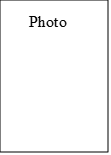 Sexe :□ Homme 	□ FemmeDate de naissance : _______ /________ / _________Nationalité : ____________________________Adresse postale : ______________________________________________________Code postale : ________________ 	Ville : _____________________________Téléphone n°1 : ______________________________ 	Téléphone n°2 : ________________________Email (obligatoire) : ______________________________________________________Taille du Tee-Shirt :	□ 6 ans  □ 8 ans  □ 10 ans  □ 12 ans  □ 14 ans  □ 16 ans                                    		□ XS  □ S  □ M  □ L  □ XL □ XXL  □ XXXL  Cotisation :Cochez la case correspondante. Pour les familles nombreuses, voir directement avec le président et/ou le trésorier du club. Si vous travaillez à la SNCF ou à la RATP merci d’indiquer votre numéro employeur : ________________ Fournir la copie de votre carte « employé ».En cas d’urgence / accident : Personne(s) à prévenir : ________________________________________________________________Téléphone: _________________________________________________ Autorisation droit à l’image : Je soussigné(e) ____________________________________ , autorise / n’autorise pas (barrer la mention inutile) le club à publier votre image et/ou votre nom, ou celle du mineur dont vous êtes responsable, sur le site Internet du club ou sur le tableau d’affichage du gymnase ; le tout dans un cadre sportif. Fait à : __________________________________  Le : ________ / _________ / ______Signature : Cadre réservé au bureau du COCEP Paiement en : □ espèces □virement □ chèque n° _________________   Nom :__________________________ Observations (nombre de chèques, montant différent…) : ____________________________________________ ___________________________________________________________________________________________Licence prise le : ______ / _______ / __________ Type de cotisation (Licence comprise)MontantXJeune Loisir (Moins de 18 ans)115 €Jeune Compétiteur (15 à 18 ans)135 €Adulte Loisir135 €Adulte Loisir avec entrainement du lundi165 €Adulte Compétiteur165 €Cheminot115 €